Бланк заданий Всероссийской викторины для младших школьников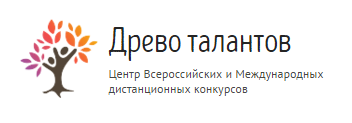 «В мире сказок».1. Распечатайте (размножьте) бланк с заданиями по количеству участников. Также викторины можно проводить с помощью интерактивной доски.2. Заполните анкетные данные.3. Прочитайте ребёнку текст задания.4. Запишите ответы.Анкетные данные:Фамилия, имя участника:Вопросы к викторине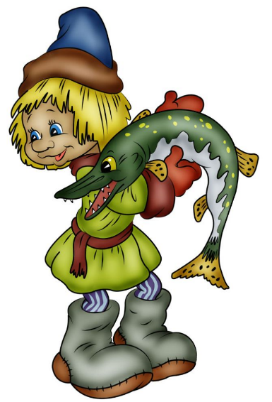 Вспомните, кто из сказочных героев говорил эти слова.«По щучьему велению, по моему хотению…» А. ЕмеляБ. Иван-дуракВ. Щука«Сивка-бурка, вещая каурка!Стань передо мной, как лист перед травой!» А. ЕмеляБ. Иван-дуракВ. Щука«Сим-сим, открой дверь!»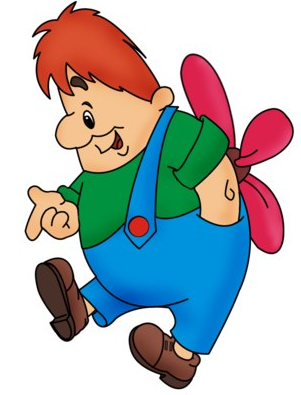 А. АлладинБ. Баба – ЯгаВ. Али – Баба«Лети, лети, лепесток через запад на восток!»А. КатяБ. ЖеняВ. Саша«Я самый больной в мире человек!»А. Карлсон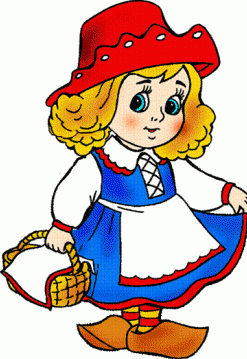 Б. МалышВ. Фрекен Бок«Свет мой, зеркальце, скажиДа всю правду доложи!»А. БелоснежкаБ. МачехаВ. Золушка«Поверни ручку, дверь и откроется»А. Бабушка Красной ШапочкиБ. Мама Красной ШапочкиВ. Тетя Красной Шапочки«Я скажу вам по секрету, что в милиции служуПотому, что службу эту очень важной нахожу». А. Дядя ФедорБ. Дядя ПетяВ. Дядя Стёпа«Ветер, ветер, ты могуч, ты гоняешь стаи туч».А. Королевич МоисейБ. Королевич ЕлисейВ. Королевич Василевск«Усы, лапы и хвост! Вот мои документы!»А. ШарикБ. ПечкинВ. МатроскинОтветы: 1. А; 2. Б; 3. В; 4. Б; 5. А; 6. Б; 7. А; 8. В; 9. Б;10. В.Количество набранных баллов______ (1 верный ответ = 1 балл, всего 10 баллов)Место ____________________Внимание! Баллы подсчитывает и определяет место педагог (воспитатель)-организатор!10-9 баллов - 1 место8-7 баллов - 2 место  6-5 балла - 3 местоменее 5 баллов - участникБланк с ответами на вопросы на сайт не отправляется